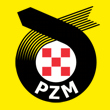 BIURO TURNIEJUWojewódzki Ośrodek Ruchu Drogowego w Szczecinieul. Golisza 10 B, 71 – 682 Szczecinszkolenia@word.szczecin.pl					“Turniej BRD – zgłoszenie GRUPA I”ZGŁOSZENIEdrużyny do eliminacji wojewódzkichOgólnopolskiego Turnieju Bezpieczeństwa w Ruchu Drogowym 2023/2024Województwo: zachodniopomorskieUczestnicy szkoły podstawowej (nazwa i adres szkoły, nr telefonu): ….…………....………………….……….........………………………………..................………….....…………	……………………………………………………………………………………………………………………..Opiekun (imię i nazwisko, tel. kontaktowy) .........................…………........………………………...................…….Data ……………                        Podpis i funkcja zgłaszającego……………………………..Klauzula informacyjna dot. przetwarzania danych osobowych W związku z koniecznością przetwarzania danych osobowych informujemy, że: 1. Administratorem danych osobowych podanych w zgłoszeniu do eliminacji wojewódzkich  Ogólnopolskiego Turnieju Bezpieczeństwa w Ruchu Drogowym dla Uczniów Szkół Podstawowych jest Polski Związek Motorowy (PZM) z siedzibą w Szczecinie przy al. Wojska Polskiego 237a; 2. Podanie danych jest niezbędne do przyjęcia zgłoszenia i uczestnictwa w ww. Turnieju, a ich niepodanie to uniemożliwi. 3. Dane osobowe będą przetwarzane w celu: a) uczestnictwa w Turnieju; b) publikacji wyników Turnieju; c) promowania Turnieju BRD m.in. poprzez publikację zdjęć, np. z uczestnictwa w Turnieju, z rozdania nagród, ew. w wydawnictwach, sprawozdaniach, stronach internetowych itp. 4. Podstawą prawną przetwarzania danych jest art. 6 ust. 1 lit. f RODO tj. prawnie uzasadniony interes realizowany przez administratora lub stronę trzecią, którym jest umożliwienie udziału w Turnieju. Odnośnie publikacji zdjęć podstawą prawną jest art. 6 ust. 1 lit. a RODO, tj. zgoda osoby, której dane dotyczą lub jej opiekunów prawnych, na przetwarzanie danych osobowych, wyrażona na indywidualnym zgłoszeniu do turnieju. 5. PZM otrzymał dane osobowe uczestników od szkoły, do której uczęszczają, która to szkoła zgłasza ich do Turnieju. 6. Odbiorcą danych osobowych będą np.: a) Strony Porozumienia o współpracy w zakresie organizowania i przeprowadzania edukacyjnych turniejów bezpieczeństwa w ruchu drogowym: Ministerstwo Infrastruktury, Ministerstwo Edukacji i Nauki, Komenda Główna Policji; b) media, użytkownicy stron internetowych w związku z publikacją wyników, wyłącznie w zakresie imienia, nazwiska uczestnika oraz szczegółów dot. szkoły, która zgłasza uczestników do Turnieju, gdy ma zastosowanie; c) Gospodarze turnieju na terenie działalności których przeprowadzany jest turniej, tj. Wojewódzkie Ośrodki Ruchu Drogowego, Szkoły, ZO PZM; d) firmy pocztowe i kurierskie, zapewniające wymianę korespondencji. 7. PZM będzie przechowywać dane osobowe uczestników przez 2 lata od zakończenia Turnieju. Dane o wynikach Turnieju (np. publikacje na stronie internetowej) będą przechowywane bezterminowo. 8. Prawa przysługujące osobie, której dane dotyczą to: a) żądanie dostępu do danych osobowych, ich sprostowania oraz otrzymania kopii tych danych, jak również otrzymania pełnej informacji o ich przetwarzaniu; b) żądanie usunięcia danych osobowych lub ograniczenia ich przetwarzania wyłącznie do ich przechowywania, a także wniesienia sprzeciwu wobec ich przetwarzania; c) żądanie przenoszenia danych, w tym otrzymania podanych danych w postaci pliku komputerowego w powszechnie używanym formacie lub przesłania tego pliku innemu administratorowi; d) wniesienie skargi do Prezesa Urzędu Ochrony Danych Osobowych, na przetwarzanie danych osobowych przez PZM. 9. Wszelkie wnioski, pytania i żądania związane z tym przetwarzaniem można kierować do inspektora ochrony danych PZM na adres e-mail: iod@pzm.pl ZAŁACZNIKI: Indywidualne zgłoszenia do eliminacji wojewódzkich Ogólnopolskiego Turnieju BRD od każdego z uczestników.L.PImię i NazwiskoData urodzeniaNr legitymacji szkolnejNr karty rowerowej1.2.3.4.